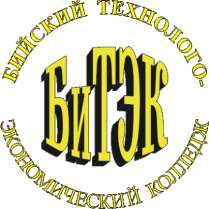 Автономная некоммерческая профессиональная образовательная организация «Бийский технолого-экономический колледж»Рабочая программа учебной дисциплиныОП. 02 Электротехника и электроникадля специальности 23.02.01. «Организация перевозок и управление на транспорте»(базовый уровень)2021 г.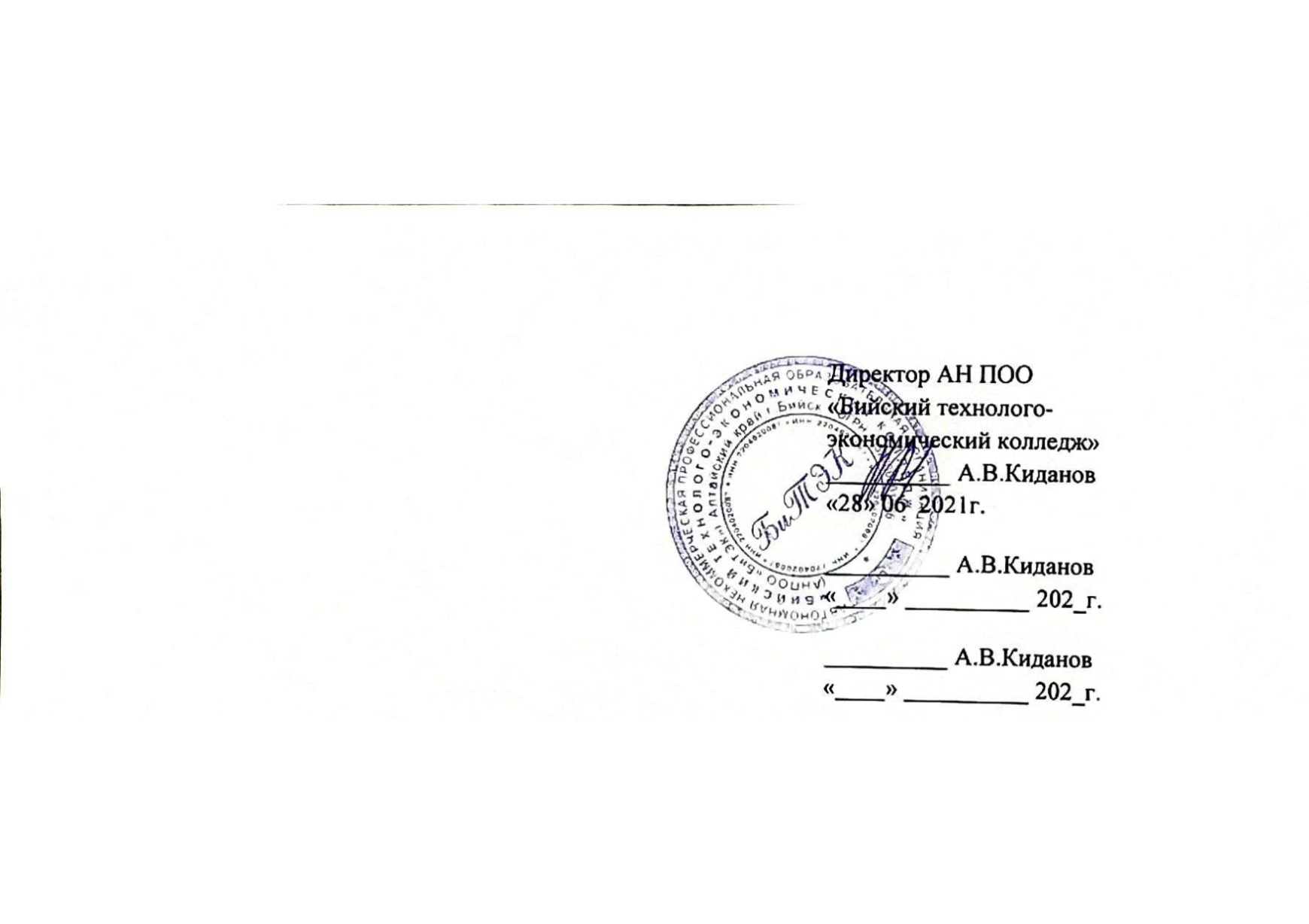 Рабочая программа дисциплины ОП.02 Электротехника и электроника соответствует федеральному государственному образовательному стандарту в части требований к результатам освоения основной образовательной программы базовой подготовки в предметной области инженерной графики  специальности 23.02.01 «Организация перевозок и управление на транспорте».Организация – разработчик: Автономная некоммерческая профессиональная образовательная организация «Бийский технолого-экономический колледж».Разработчик: Кислова Н.В. преподаватель АН ПОО «Бийский технолого-экономический колледж».Программа рассмотрена на заседании предметной (цикловой) комиссии Профессионального цикла дисциплин технического профиля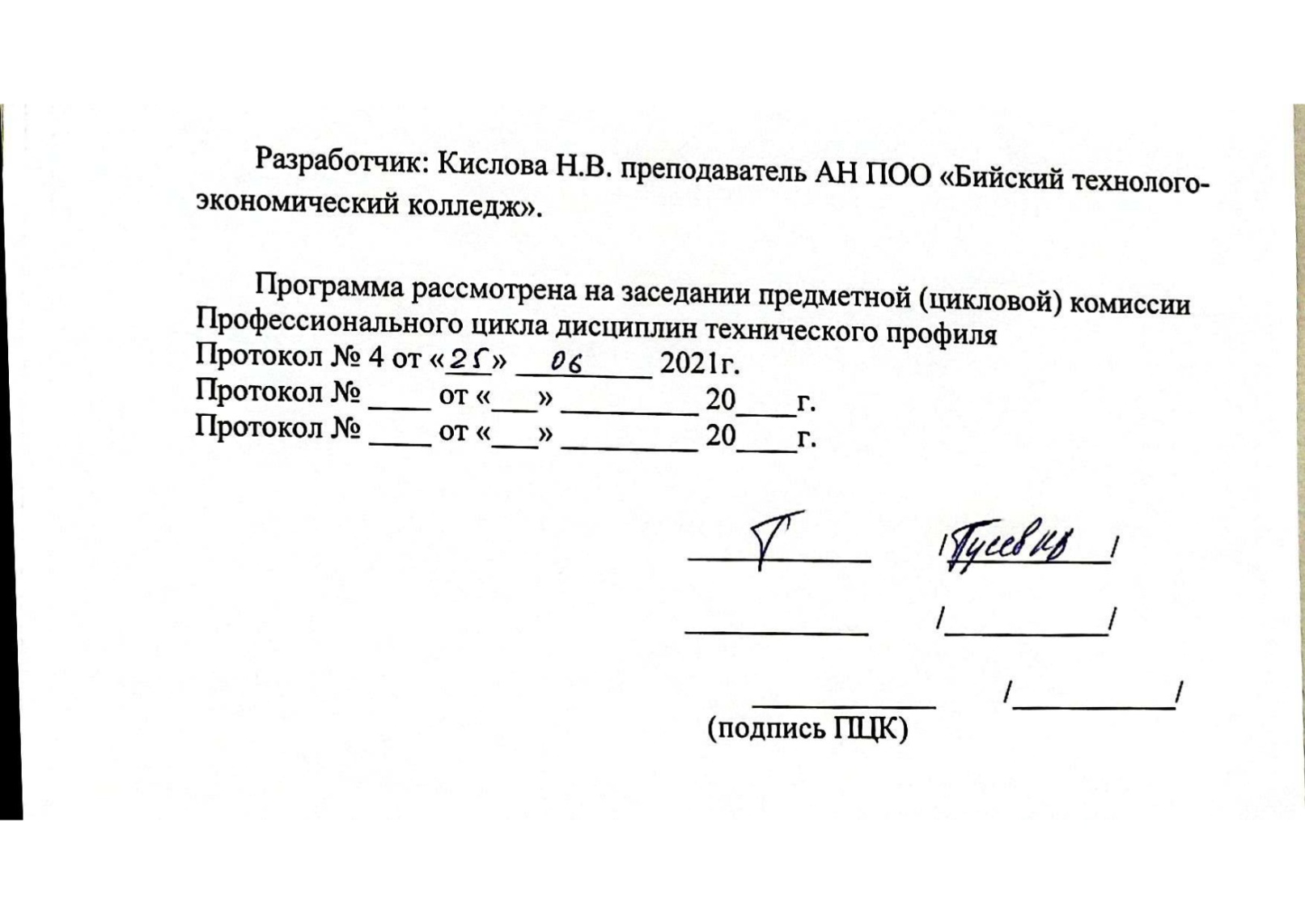 СОДЕРЖАНИЕ1. паспорт ПРОГРАММЫ УЧЕБНОЙ ДИСЦИПЛИНЫ«Электротехники и электроники»1.1. Область применения программыРабочая программа учебной дисциплины является частью  программы в соответствии с ФГОС СПО по специальности  23.02.01 «Организация перевозок и управление на транспорте».Учебная программа дисциплины может быть использована в дополнительном профессиональном образовании по программам повышения квалификации и переподготовки.1.2. Место дисциплины в структуре основной профессиональной образовательной программы: 	Учебная дисциплина «Электротехника и электроника» входит в профессиональный цикл общепрофессиональных дисциплин.1.3. Цели и задачи дисциплины – требования к результатам освоения дисциплины: В результате освоения дисциплины обучающийся должен уметь: пользоваться измерительными приборами;производить проверку электронных и электрических элементов автомобиля;производить подбор элементов электрических цепей и электронных схем.В результате освоения дисциплины обучающийся должен знать: методы расчета и измерения основных  параметров электрических, магнитных и электронных цепей; компоненты автомобильных электронных устройств;методы электрических измерений;устройство и принцип действия электрических машин.В результате освоения учебной дисциплины обучающийся должен сформировать следующие компетенции:-общие: ОК1. Понимать сущность и социальную значимость своей будущей профессии, проявлять к ней устойчивый интерес.ОК2. Организовывать собственную деятельность, выбирать типовые методы и способы выполнения профессиональных задач, оценивать их эффективность и качество.ОК3. Принимать решения в стандартных и нестандартных ситуациях и нести за них ответственность.ОК4. Осуществлять поиск и использование информации, необходимой для эффективного выполнения профессиональных задач, профессионального и личностного развития.ОК5. Использовать информационно-коммуникационные технологии в профессиональной деятельности.ОК6. Работать в коллективе и команде, эффективно общаться с коллегами, руководством, потребителями.ОК7. Брать на себя ответственность за работу членов команды (подчиненных), результат выполнения заданий.ОК8. Самостоятельно определять задачи профессионального и личностного развития, заниматься самообразованием, осознанно планировать повышение квалификации.ОК9. Ориентироваться в условиях частой смены технологий в профессиональной деятельности.-профессиональные:ПК 1.1. Выполнять операции по осуществлению перевозочного процесса с применением современных информационных технологий управления перевозками.ПК 1.2. Организовывать работу персонала по обеспечению безопасностиперевозок и выбору оптимальных решений при работах в условиях нестандартных и аварийных ситуаций.ПК 2.2. Обеспечивать безопасность движения и решать профессиональные задачи посредством применения нормативно-правовых документов.ПК 2.3.  Организовывать работу персонала по технологическому обслуживанию перевозочного процесса.1.4. Количество часов на освоение программы дисциплины:максимальной учебной нагрузки обучающегося 150 часов, в том числе:обязательной аудиторной учебной нагрузки обучающегося 100 часов;самостоятельной работы обучающегося 50 часов.2. СТРУКТУРА И СОДЕРЖАНИЕ УЧЕБНОЙ ДИСЦИПЛИНЫ2.1. Объем учебной дисциплины и виды учебной работы2.2. Тематический план и содержание учебной дисциплины «Электротехника и электроника»Для характеристики уровня освоения учебного материала используются следующие обозначения:1.–ознакомительный (узнавание ранее изученных объектов, свойств); 2. – репродуктивный (выполнение деятельности по образцу, инструкции или под руководством)3.–продуктивный (планирование и самостоятельное выполнение деятельности, решение проблемных задач).3. условия реализации программы дисциплины3.1. Требования к минимальному материально-техническому обеспечению	Оборудование учебного кабинета и рабочих мест кабинета электротехники и электроники.- посадочные места по количеству обучающихся;- рабочее место преподавателя;- комплект учебно-наглядных пособий- комплект учебно-методической документации;	Технические средства обучения: - компьютер с лицензионным программным обеспечением.Оборудование лаборатории и рабочих мест лаборатории: 1. Демонстрационные стенды.2. Установка лабораторная для измерения основных параметров электрической цепи постоянного тока.3. Установка лабораторная для проверки законов Ома и Кирхгофа.Установка лабораторная для испытания электрической цепи переменного тока.4. Установка лабораторная для испытания однофазного трансформатора.5. Установка лабораторная для испытания полупроводниковых электронных приборов.6. Натуральные образцы источников электроэнергии постоянного и переменного тока, потребителей электроэнергии, пускорегулирующей и защитной аппаратуры, контрольно-измерительных приборов. 3.2. Информационное обеспечение обучения	Перечень рекомендуемых учебных изданий, Интернет-ресурсов, дополнительной литературыОсновные источники: Григораш О.В., Султанов Г.А., Нормов Д.А. Электротехника и электроника: Учебник.  Ростов-на-Дону: «Феникс», 2008.Лобзин С.А. Электротехника. Лабораторный практикум: Учебник. ОИЦ «Академия», 2010.Морозова Н.Ю. Электротехника и электроника: Учебник. ОИЦ «Академия», 2010.Синдеев Ю.Г. Электротехника с основами электроники. Ростов-на-Дону: Феникс, 2006.Дополнительные источники:	Березкина Т.Ф., Гусев Н.Г., Масленников В.В.Задачник по общей электротехнике с основами электротехники. – М.: Высшая школа, 1991.	Данилов И.А., Иванов П. М. Общая электротехника с основами электроники.- М.: Высшая школа, 1998.Евдокимов Ф.Е. Электротехника.- М.: Высшая школа, 1989.Рыбаков И.С. Электротехника ИД «Риор», 2007	Дроздов В.Ю., Некрестьянова С.Я., Солнцев В.Б. «Методическое пособие к лабораторным работам по автомобильной электронике». М. 2005Интернет – ресурсы:1. Единое окно доступа к образовательным ресурсам. Электронная библиотека. — Режим доступа: http://window.edu.ru/window, свободный. 2. Российская национальная библиотека. Режим доступа: http:// nlr.ru/lawcenter, свободный.3. Электронные библиотеки России /pdf учебники студентам— Режим доступа: http://www.gaudeamus.omskcity.com/my_PDF_library.html, 4. Контроль и оценка результатов освоения Дисциплины	Контроль и оценка результатов освоения дисциплины осуществляется преподавателем в процессе проведения практических занятий и лабораторных работ, тестирования, а также выполнения обучающимися индивидуальных заданий, проектов, исследований.В результате освоения учебной дисциплины «Электротехника и электроника» реализуются следующие требования, предъявляемые к освоению основной профессиональной образовательной программы по специальности «Организация перевозок и управление на транспорте».В части общих компетенций:ОК 1. Понимать сущность и социальную значимость своей будущей профессии, проявлять к ней устойчивый интерес.ОК 2. Организовывать собственную деятельность, выбирать типовые методы и способы выполнения профессиональных задач, оценивать их эффективность и качество.ОК 3. Принимать решения в стандартных и нестандартных ситуациях и нести за них ответственность.ОК 4. Осуществлять поиск и использование информации, необходимой для эффективного выполнения профессиональных задач, профессионального и личностного развития.ОК 5. Использовать информационно-коммуникационные технологии в профессиональной деятельности.ОК 6. Работать в коллективе и команде, эффективно общаться с коллегами, руководством, потребителями.ОК 7. Брать на себя ответственность за работу членов команды (подчиненных), результат выполнения заданий.ОК 8. Самостоятельно определять задачи профессионального и личностного развития, заниматься самообразованием, осознанно планировать повышение квалификации.ОК 9. Ориентироваться в условиях частой смены технологий в профессиональной деятельности.В части профессиональных компетенций:ПК 1.1. Организовывать и проводить работы по техническому обслуживанию и ремонту автотранспорта.ПК 1.2. Осуществлять технический контроль при хранении, эксплуатации, техническом обслуживании и ремонте автотранспортных средств.ПК 1.3. Разрабатывать технологические процессы ремонта узлов и деталей.ПК 2.3. Организовывать безопасное ведение работ при техническом обслуживании и ремонте автотранспорта.стр.ПАСПОРТ рабочей ПРОГРАММЫ УЧЕБНОЙ ДИСЦИПЛИНЫ4СТРУКТУРА и содержание УЧЕБНОЙ ДИСЦИПЛИНЫ6условия реализации учебной дисциплины13Контроль и оценка результатов Освоения учебной дисциплины15 Вид учебной работыОбъем часовМаксимальная учебная нагрузка (всего)150Обязательная аудиторная учебная нагрузка (всего) 100в том числе:     лабораторные занятия     практические занятия30     контрольные работыСамостоятельная работа обучающегося (всего)50Итоговая аттестация в форме дифференцированного зачетаИтоговая аттестация в форме дифференцированного зачетаНаименование разделов и темСодержание учебного материала, лабораторные работы и практические занятия, самостоятельная работа обучающихся, курсовая работа (проект) (если предусмотрены)Объем часовУровеньосвоения1234Раздел 1.Электрическое поле16Содержание  учебного материала8Основные свойства и характеристики электрического поля.Закон Кулона.Проводники, полупроводники, диэлектрикиКонденсаторы и их соединения83Лабораторные работы-Практическое занятие №1. Расчет параметров электрического поляПрактическое занятие №2.Расчет емкости простых электрических цепей4Контрольные работы-Самостоятельная работа обучающихся:Работа с конспектами и литературой, решение задач4Раздел 2Электрические цепи постоянного тока12Содержание учебного материала6Электрические цепи постоянного тока. ЭДС.Электрическое сопротивление и проводимость. Закон Ома.Контур электрической цепи, ветвь, узел. Законы Кирхгофа.63Лабораторные работыПрактическое занятие№3. Расчет простых электрических цепейПрактическое занятие №4. Расчет сложных электрических цепей.4Контрольные работыСамостоятельная работа обучающихся:Работа с конспектами и литературой2Раздел 3. Магнетизм. Магнитные цепи14Содержание учебного материала6Основные свойства и характеристики магнитного поляЗакон АмпераЗакон Джоуля-Ленца 63Лабораторные работы-Практическая работа №5. Расчёт магнитных цепей2Контрольные работы-Самостоятельная работа обучающихсяРабота с конспектами, литературой, решение задач 6Раздел 4Однофазный переменный ток25Тема 2.2 Электрическое сопротивление и проводимость.Содержание учебного материала12Тема 2.2 Электрическое сопротивление и проводимость.Параметры цепей синусоидального тока.Физическая сущность процессов, протекающих в RLC-цепи.Активное, индуктивное емкостное и полное сопротивление цепи.Резонанс токов и напряжений.Порядок построения векторных диаграмм.Принцип действия и назначение электроизмерительных приборов.123Тема 2.2 Электрическое сопротивление и проводимость.Лабораторные работы-Тема 2.2 Электрическое сопротивление и проводимость.Практическое занятие № 6. Определение параметров электротехнических цепей переменного тока.Практическое занятие №7. Определение потери напряжения в проводах и КПД линии электропередачиПрактическое занятие№ 8: Построение векторных диаграмм.Практическое занятие№ 9. Измерение мощности. Погрешности измерений. Выбор электроизмерительных приборов.8Тема 2.2 Электрическое сопротивление и проводимость.Контрольные работы-Тема 2.2 Электрическое сопротивление и проводимость.Самостоятельная работа обучающихся:Работа с конспектами и литературой5Раздел 5Трехфазный электрический ток28.Содержание учебного материала14.Трехфазные электрические цепи.Соединение приемников энергии в "Звезду"Подключение измерительных приборов при соединении в звездуСоединение приемников в "Треугольник"Подключение измерительных приборов при соединении в треугольникСоотношение между фазными и линейными токами и напряжениямиЛинейные провода. Назначение нулевого провода.142.Лабораторные работы-.Практическое занятие № 10 : Расчет трехфазных цепей при соединении звездой и треугольником.Практическое занятие № 11: Определение тока в нулевом проводе6.Контрольные работы-.Самостоятельная работа обучающихся: Работа с конспектами и литературой8Раздел 6.Трансформаторы17Содержание  учебного материала8Устройство и работа однофазного трансформатора.Холостой ход, нагрузочный режим и КПД трансформатораНоминальные данные трансформатора.Типы трансформаторов. Трехфазный трансформатор83Лабораторные работыПрактическое занятие № 12:Расчет однофазного трансформатора.2Контрольные работыСамостоятельная работа обучающихся: Работа с конспектами и литературойрешение задач7Раздел 7.Электрические машины14Содержание учебного материала6Электрические машины постоянного токаЭлектрические машины переменного тока.Функциональная блок-схема электропривода62Лабораторные работы-Практическая работа № 13. Изучение схемы асинхронного двигателя2Контрольные работы-Самостоятельная работа обучающихся: Работа с конспектами и литературой. 6Раздел 8Электроника12Содержание учебного материала4Основные параметры и назначение полупроводниковых приборовОсновные параметры электронных выпрямителей и стабилизаторов.42Лабораторные работы-Практическая работа №14. Изучение работы транзистораПрактическая работа № 15. Изучение электрической схемы управления осциллографа4Контрольные работы-Самостоятельная работа обучающихся: Работа с конспектами и литературой4ВсегоВсего150Результаты обучения(освоенные умения, усвоенные знания)Формы и методы контроля и оценки результатов обучения уметь: пользоваться измерительными приборами;производить проверку электронных и электрических элементов автомобиля;производить подбор элементов электрических цепей и электронных схем; Выполнение и оценка практических занятий и лабораторных работзнать: методы расчета и измерения основных  параметров электрических, магнитных и электронных цепей; компоненты автомобильных электронных устройств;методы электрических измерений;устройство и принцип действия электрических машин.Решение задач Оценка устных ответовПроверка  и оценка письменных работ и конспектов по темамРецензирование рефератов